Администрация городского поселения поселок Судиславль Судиславского муниципального района Костромской областиСогласовано:				__________________Никулина Т.В.				« 30 » марта .ДИЗАЙН-ПРОЕКТ«Благоустройство дворовых территорий многоквартирных домов в рамках муниципальной программы «Формирование современной городской среды на территории городского поселения поселок Судиславль Судиславского муниципального района на 2018-2022 годы»п. Судиславль, мкр-н Заводской, д. 52018 годНаправление проекта:	На сегодняшний день дворовая территория не соответствует требованиям комфортности и современности и требует в первую очередь ремонта асфальтобетонного покрытия.	Для улучшения эстетического вида необходимо выполнить благоустройство дворовой территории, установка малых архитектурных форм (лавки).Наименование проекта, адрес местонахождения:- Ремонт дворового проезда дома № 5 по мкр-н Заводской п. Судиславль, установка малых архитектурных форм (лавки).Площадь, на которой реализуется проект:.Цели и задачи проекта:Повышение уровня благоустройства дворовых территорий и вовлеченности заинтересованных граждан, организаций в реализации мероприятий по благоустройству территорий муниципальных образований.Современное состояние придомовой территории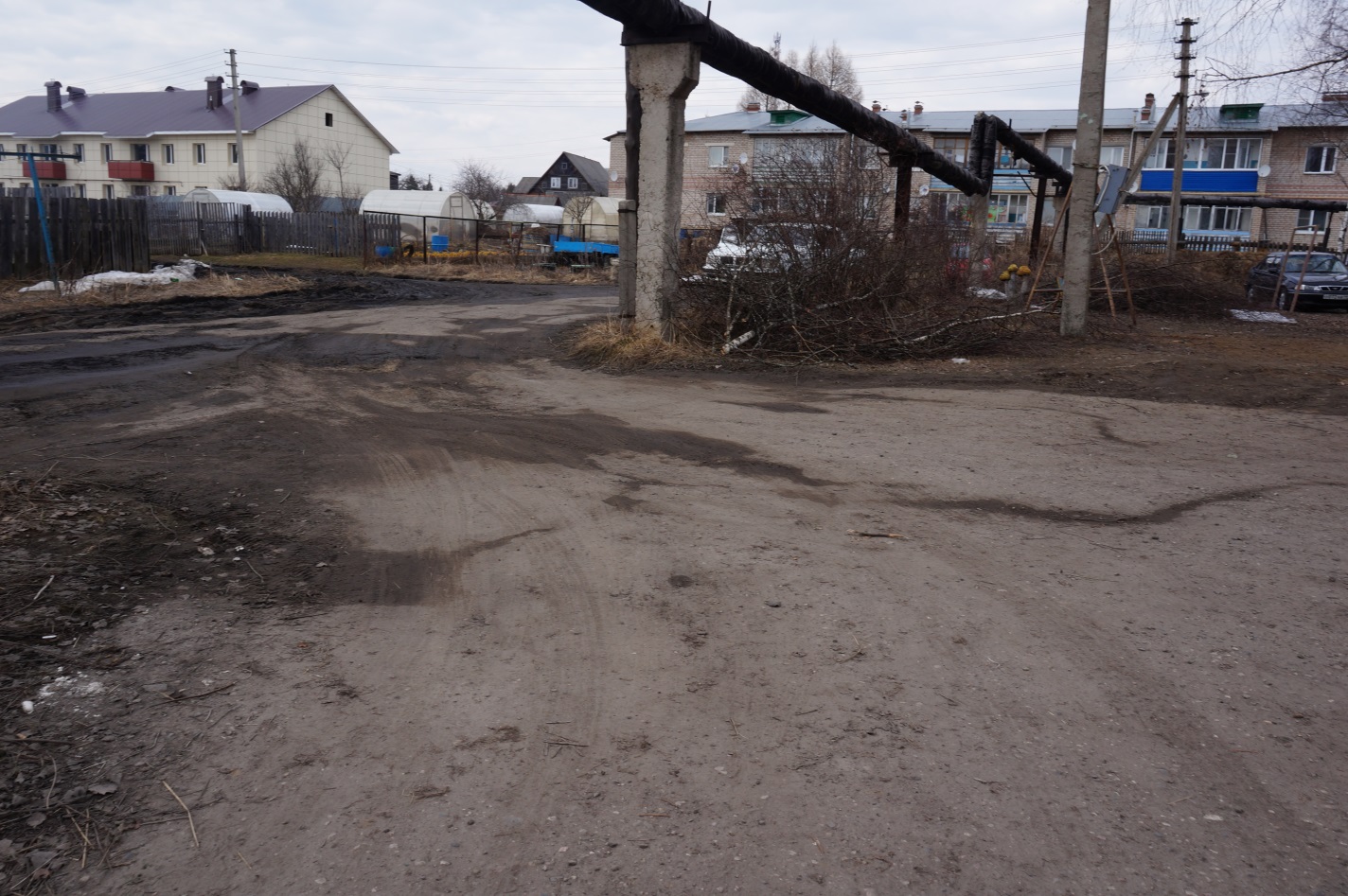 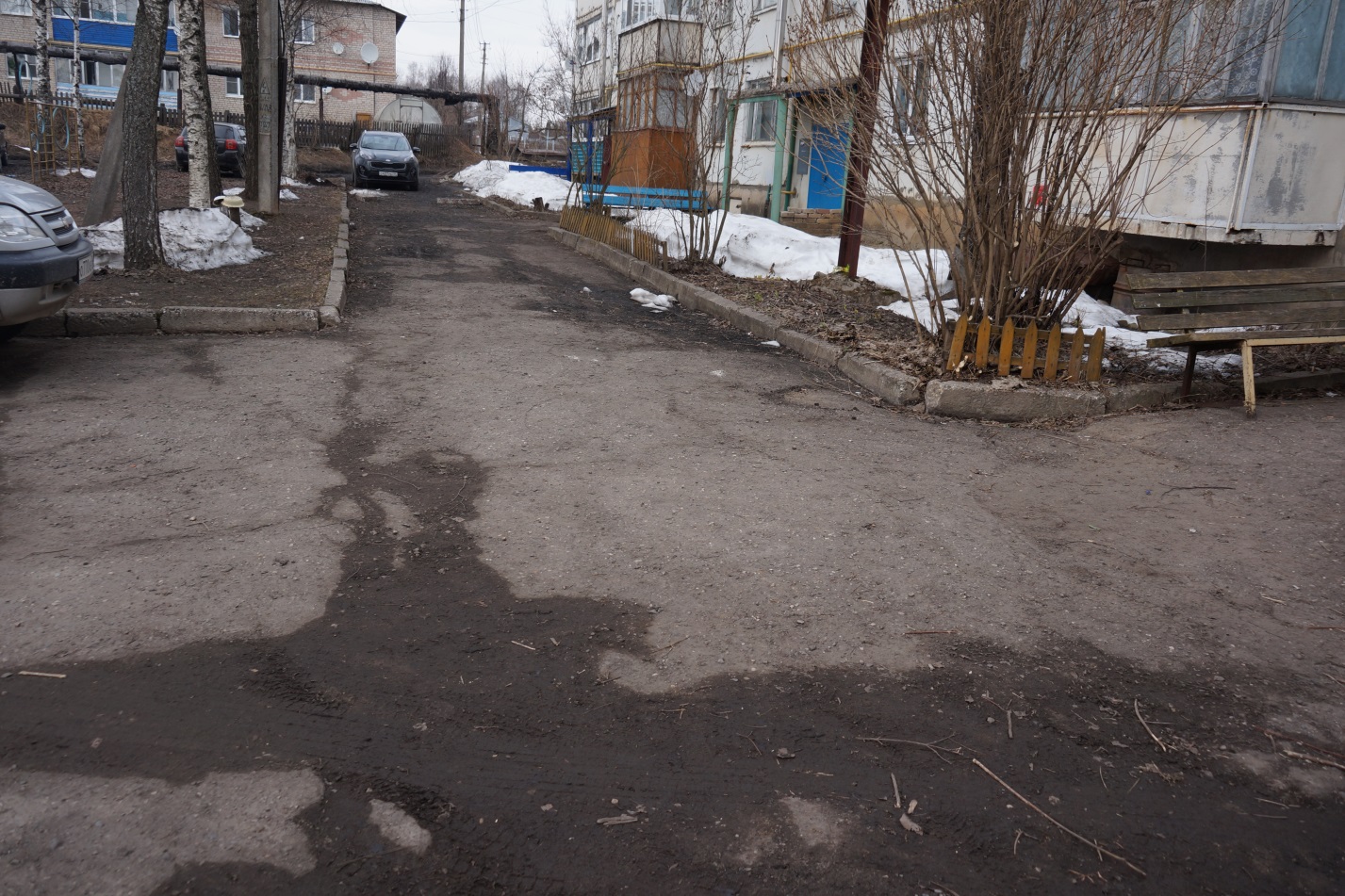 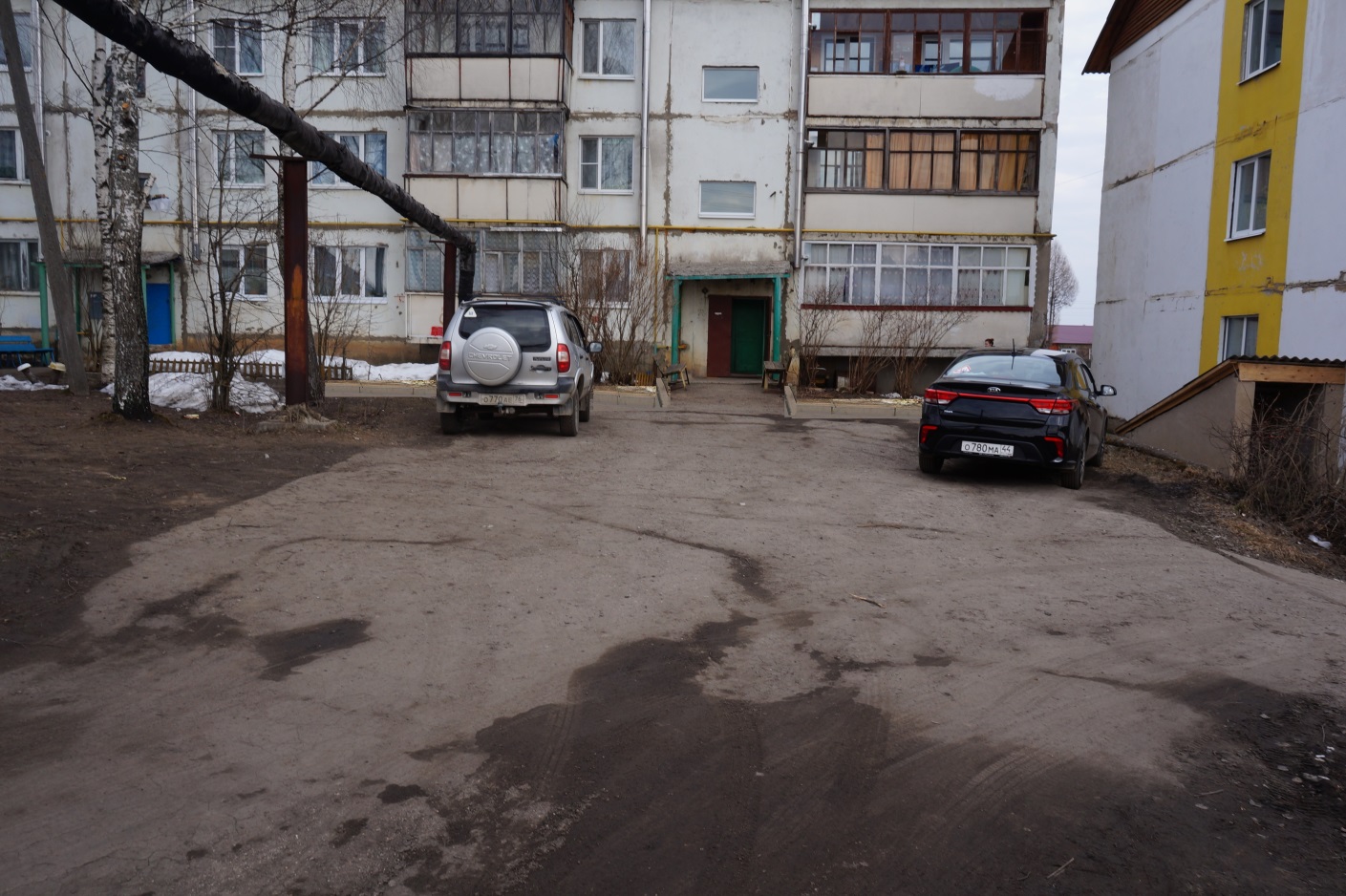 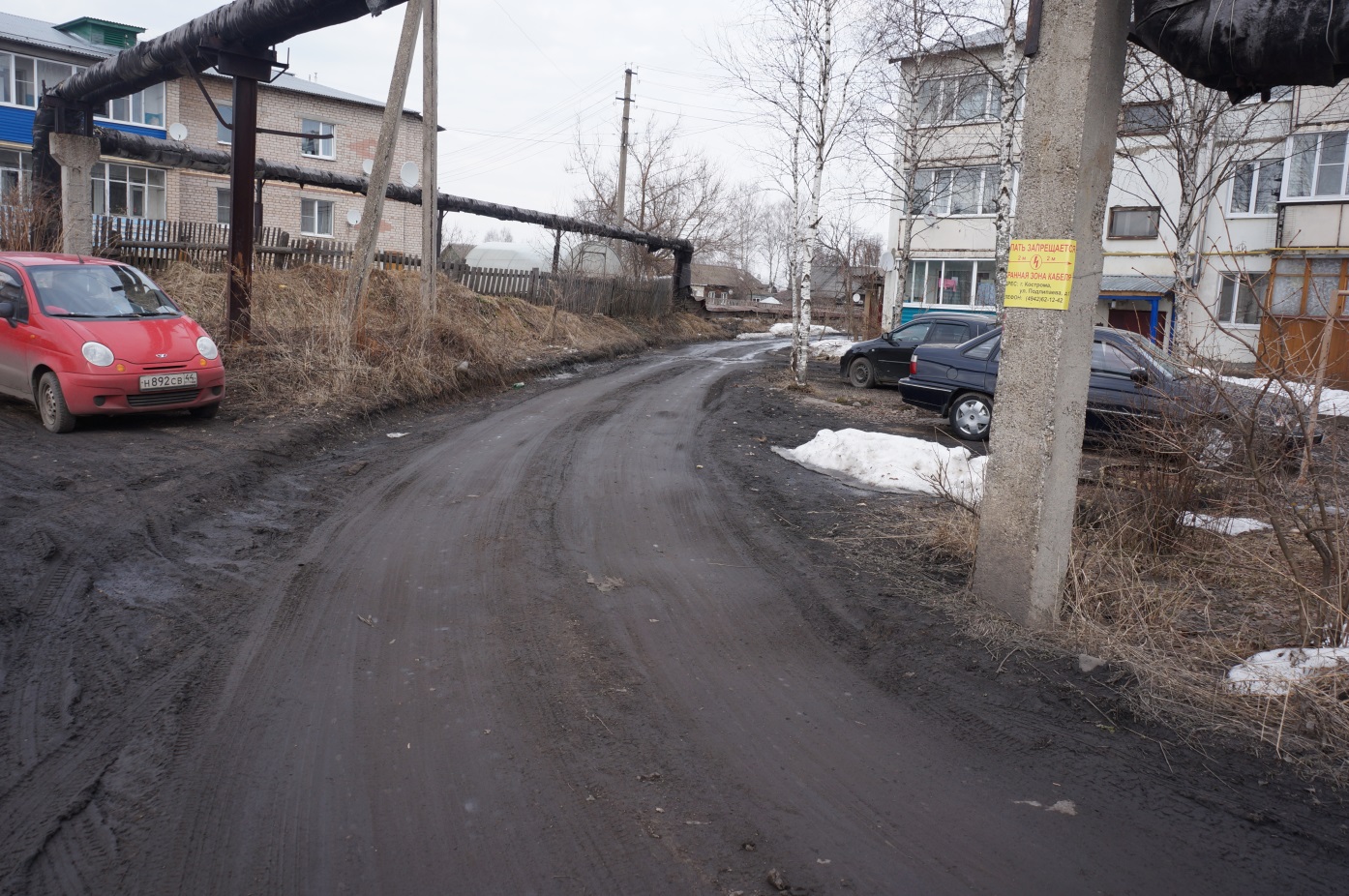 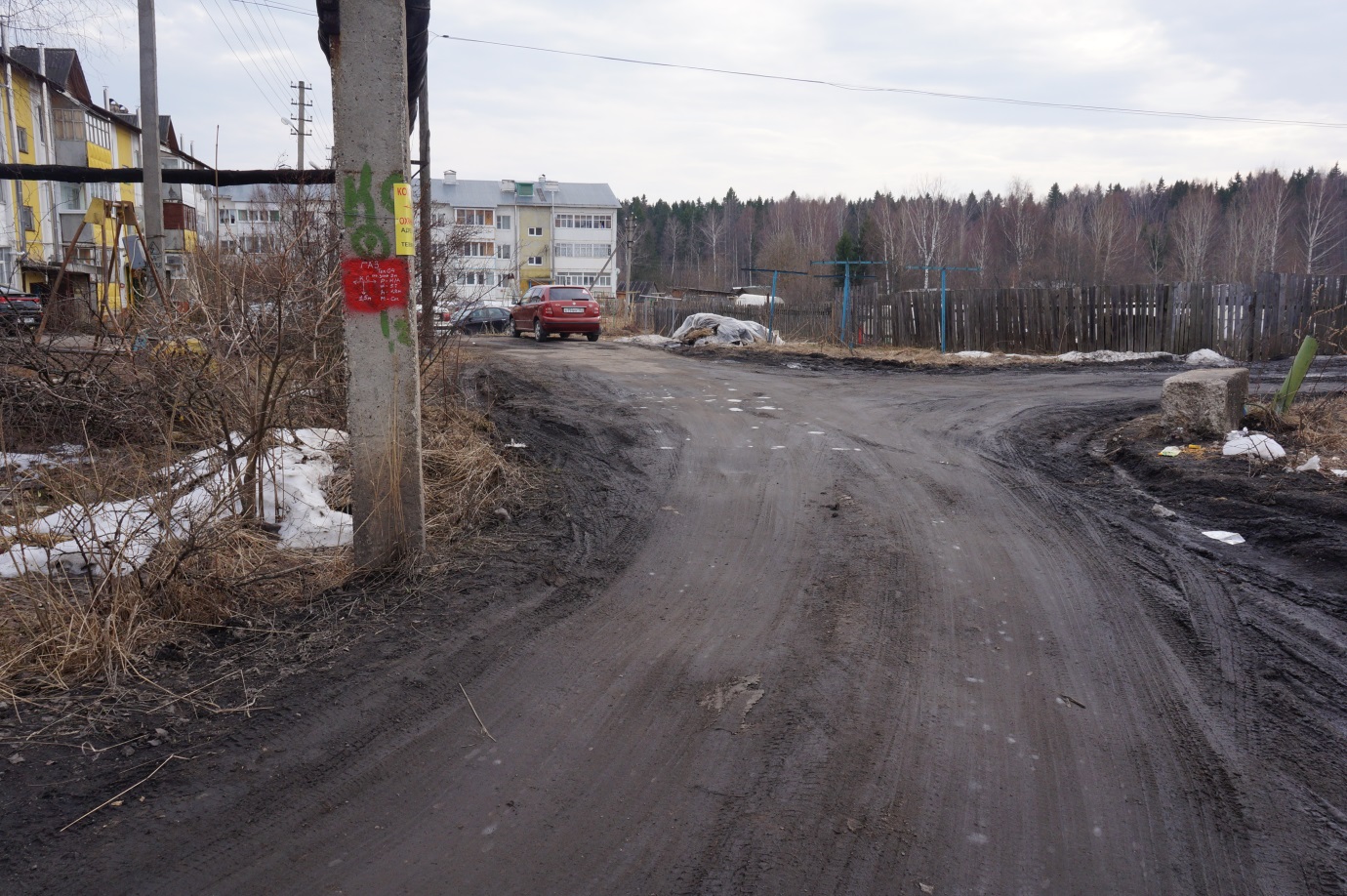 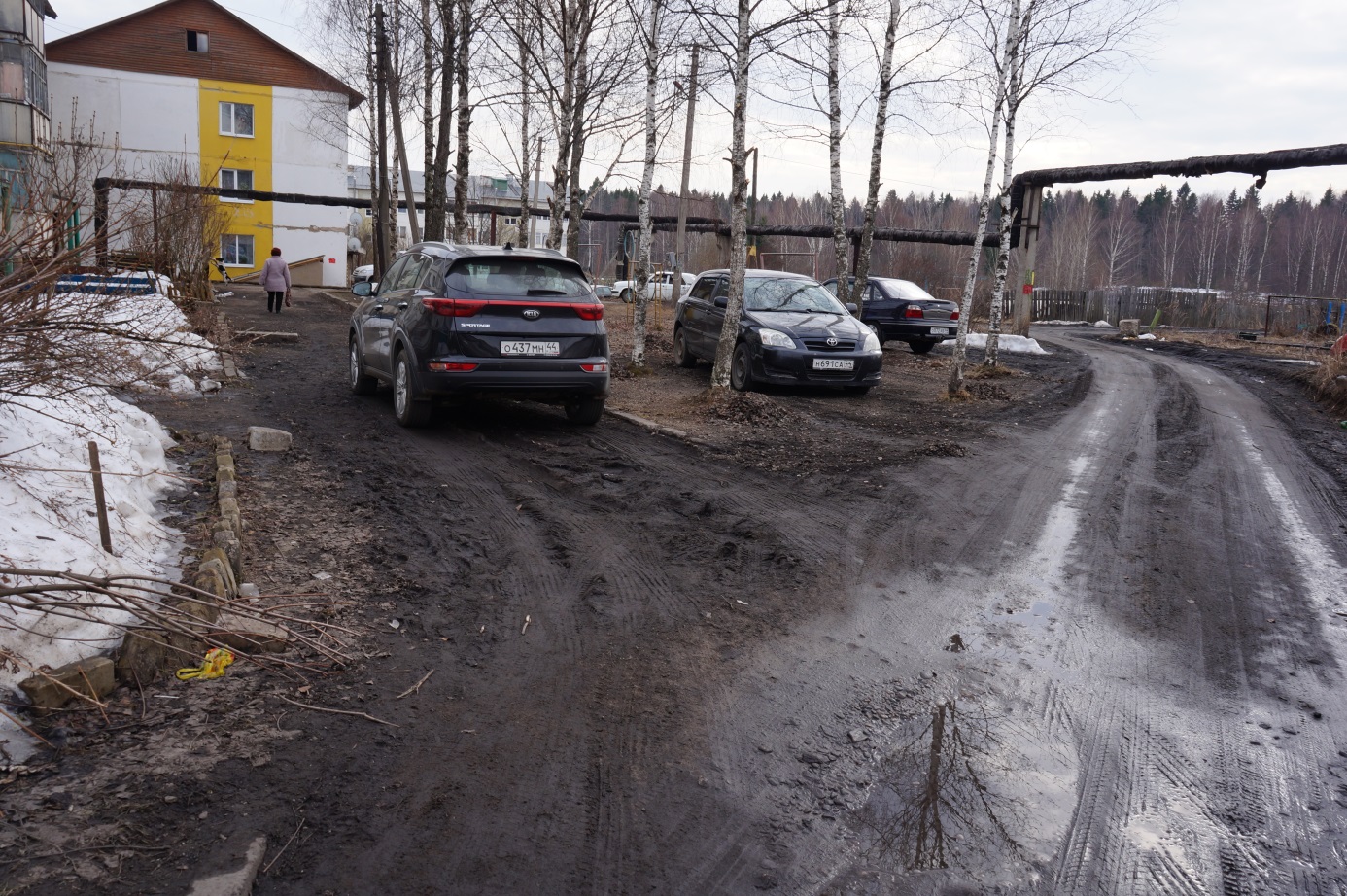 Проектное предложение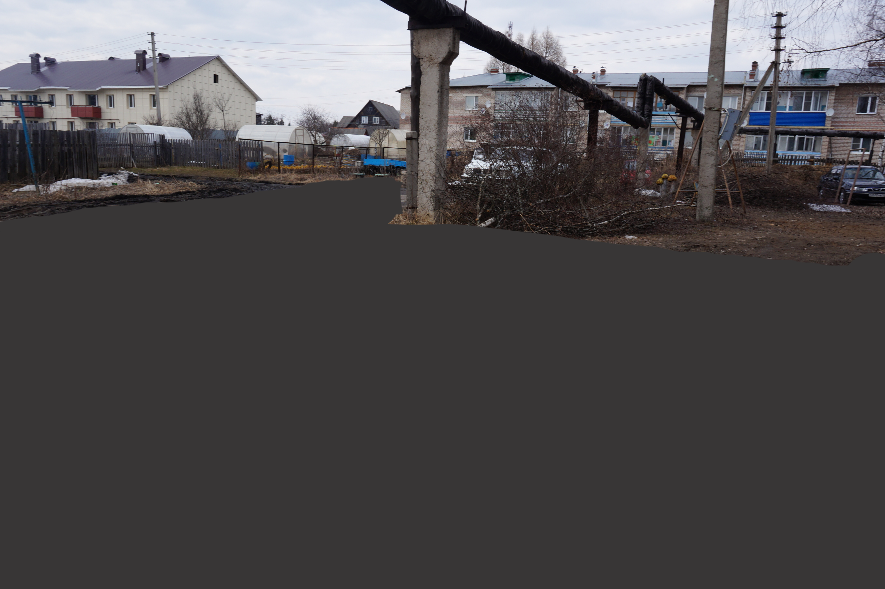 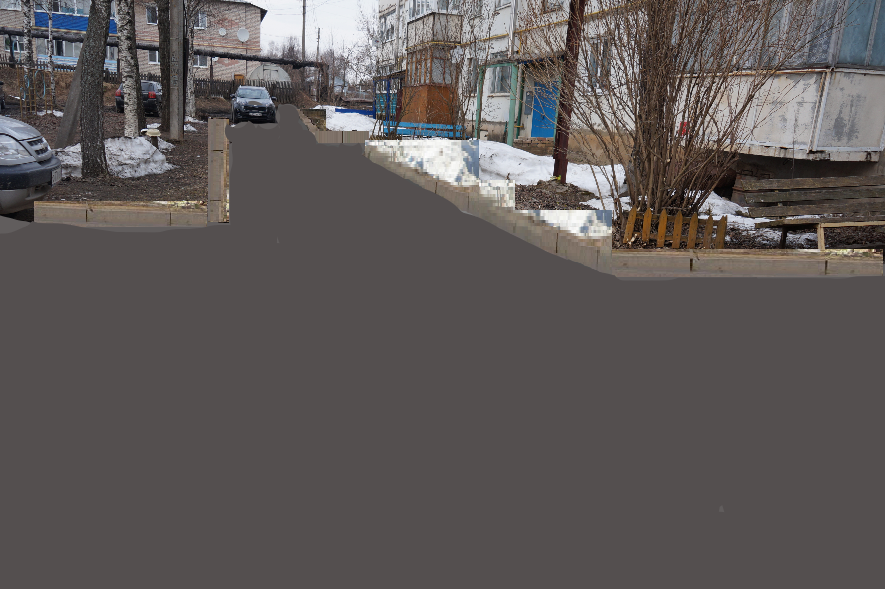 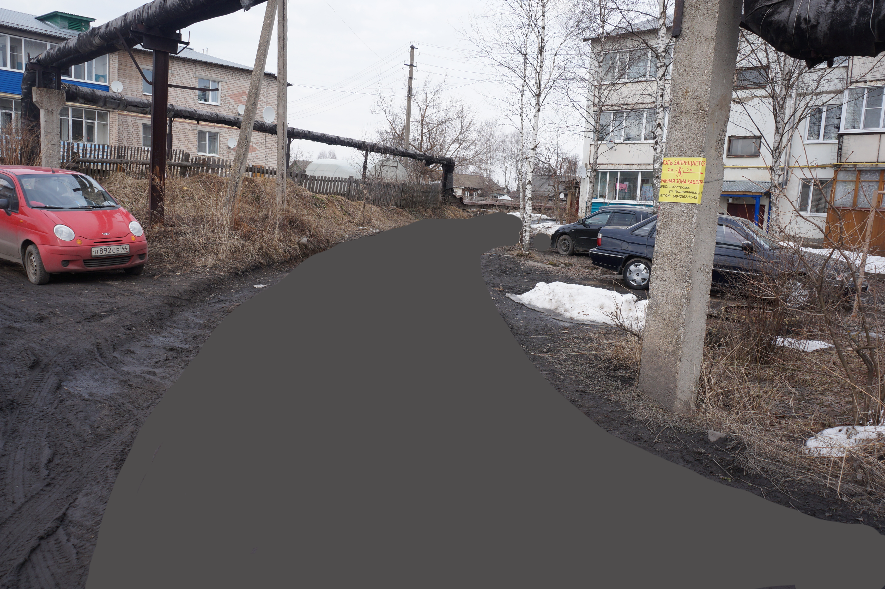 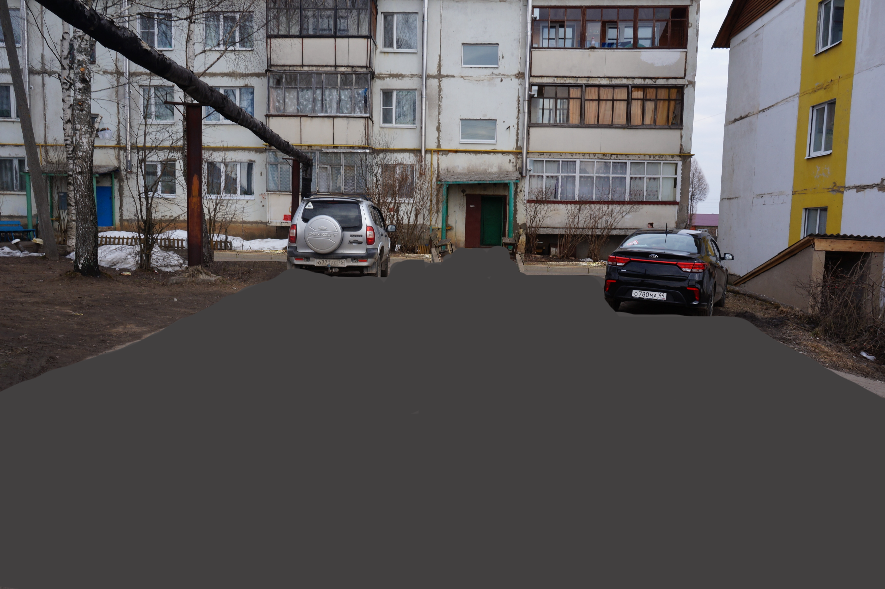 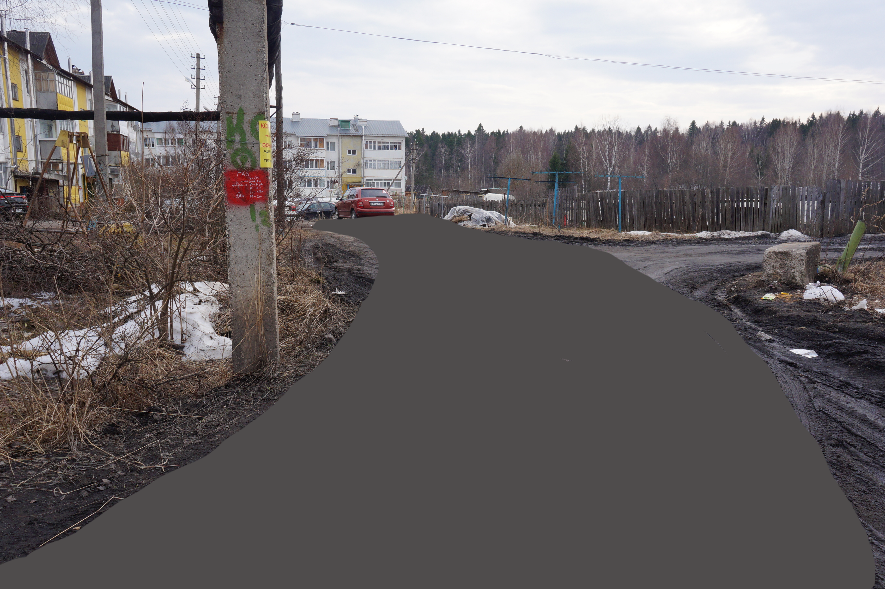 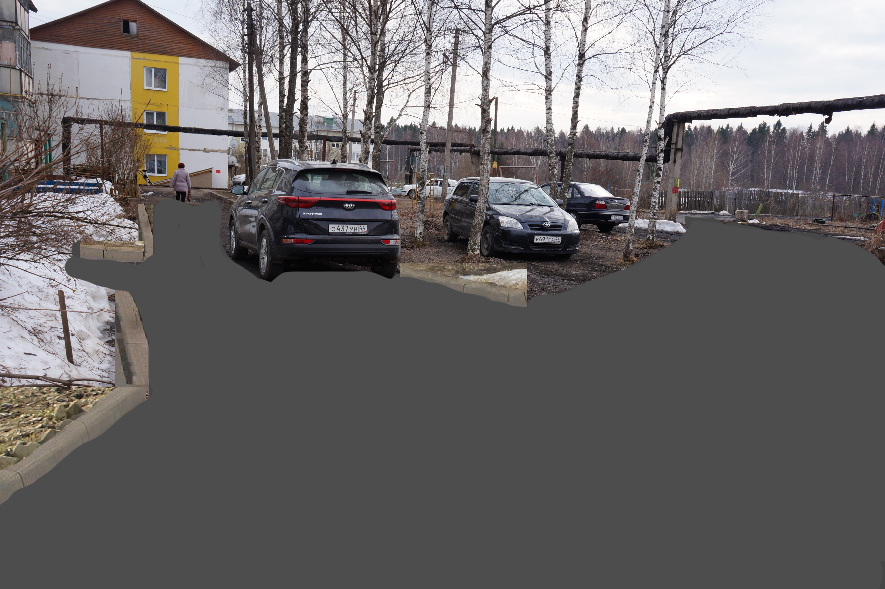 Ведомость объемов работ№ п/п№ в ЛСРНаименование работЕд. изм.Кол-во1234511Разборка  бортовых камней на щебеночном основаниим98,122Перевозка бортовых камней до места складирования на расстояние до т12,2428833Снятие деформированных а/бетонных покрытийм2 697,8544Перевозка лома а/бетона на расстояние до т69,0871555Исправление профиля оснований щебеночных, с добавлением нового материалам2697,8566-7Розлив вяжущих материаловт0,57223778Устройство покрытия толщиной  из а/бетонных смесейм2697,8589На каждые  изменения толщины покрытия (добавляем толщину покрытия до )м21395,7910Разборка грунта вручнуюм311,7721011-12Устройство подстилающих слоев из щебням32,9431113-14Установка бортовых камнейм98,11215Засыпка вручную траншей, пазух котлованов и ям, группа грунтов 1м36,27841316-17Перевозка грузов на расстояние до  (бортовые камни из г. Кострома 50 км-  = т12,35521418-19Перевозка грузов на расстояние до  (бортовые камни из г. Кострома 50 км-  = т84,30028